 ИЗВЕЩЕНИЕо проведении запроса котировок от 13.07.2018 г. № ЗК-ДРОЭЗ–314ЗаказчикНаименование: Акционерное общество «Курорты Северного Кавказа»(АО «КСК», ИНН 2632100740).Место нахождения: Российская Федерация, 357500, г. Пятигорск, пр. Кирова, д. 82 а.Контактная информацияПочтовый адрес: Российская Федерация, 123112, г. Москва, ул. Тестовская, д. 10.Адрес электронной почты: info@ncrc.ru, security@ncrc.ru	Телефон:  +7 (495) 775-91-22, доб.: 421Контактное лицо: Токарев Игорь Александрович.Адрес сайта Единой информационной системы в сфере закупок: www.zakupki.gov.ru (далее – сайт Единой информационной системы)Адрес сайта Общества (Заказчика): www.ncrc.ruИнформация по предмету закупки:Способ закупки: запрос котировок.Предмет закупки: Право на заключение договора на выполнение кадастровых работ в отношении объектов Северного склона поселка Романтик ВТРК «Архыз».Начальная (максимальная) цена договора: 2 400 000 (Два миллиона четыреста тысяч) рублей, без учета НДС, или 2 832 000 (Два миллиона восемьсот тридцать две тысячи) рублей, включая НДС.В цену договора включены все расходы исполнителя на выполнение работ, уплату сборов, налогов и иных обязательных платежей.Финансирование: собственные средства АО «КСК».Срок выполнения работ: в соответствии с условиями договора.Место выполнения работ: Российская Федерация, Карачаево-Черкесская Республика, Зеленчукский район, Архызское сельское поселение.Срок заключения договора: не ранее 10 (Десяти) дней и не позднее чем через 20 (Двадцать) календарных дней со дня определения победителя запроса котировок или со дня принятия заказчиком решения о заключении договора.Условия оплаты: в соответствии с условиями договора. Условия заключения договора:Договор заключается в соответствии с условиями, предложенными заказчиком в Извещении о проведении запроса котировок (далее – Извещение), по форме приложения № 4 к Извещению, с ценой договора и условиями, предложенными победителем запроса котировок в заявке на участие в запросе котировок.В случае если участник закупки признан единственным участником закупки и заказчиком принято решение о заключении с ним договора, такой участник закупки обязан заключить договор с ценой и условиями, предложенными им в заявке на участие в запросе котировок.Квалификационные требования к участникам закупки:Обязательные требования к участникам закупки:Соответствие участников закупки требованиям, устанавливаемым законодательством Российской Федерации к лицам, осуществляющим поставки товаров, выполнение работ, оказание услуг, являющихся предметом закупки.Непроведение ликвидации участника закупки – юридического лица и отсутствие решения арбитражного суда о признании участника закупки – юридического лица, индивидуального предпринимателя банкротом и об открытии в отношении него конкурсного производства.Неприостановление деятельности участника закупки в порядке, предусмотренном Кодексом Российской Федерации об административных правонарушениях, на день подачи заявки на участие в закупке.Отсутствие у участника закупки задолженности по начисленным налогам, сборам 
и иным обязательным платежам в бюджеты любого уровня или государственные внебюджетные фонды за прошедший календарный год, размер которой превышает двадцать пять процентов балансовой стоимости активов участника закупки по данным бухгалтерской отчетности за последний завершенный отчетный период. Участник закупки считается соответствующим установленному требованию в случае, если он обжалует наличие указанной задолженности в соответствии с законодательством Российской Федерации 
и решение по такой жалобе на день рассмотрения заявки на участие закупке не принято.Отсутствие участника закупки в реестре недобросовестных поставщиков сведений 
об участниках закупки, формируемого в соответствии с требованиями Федерального закона 
от 18 июля 2011 г. № 223-ФЗ.Дополнительные требования к участникам закупки:Для юридического лица – наличие в штате не менее 2 (Двух) кадастровых инженеров и их членства в саморегулируемой организации кадастровых инженеров (подтверждается предоставлением копий квалификационных аттестатов и свидетельств о членстве в саморегулируемой организации кадастровых инженеров).Для индивидуального предпринимателя – наличие действующего квалификационного аттестата и членства в саморегулируемой организации кадастровых инженеров (подтверждается предоставлением копий квалификационного аттестата и свидетельства о членстве в саморегулируемой организации кадастровых инженеров).Наличие у участника закупки за последние 3 (Три) года, предшествующих дате подачи заявки на участие в закупке, опыта выполнения кадастровых работ по объектам с ценой договора не менее 50% (Пятьдесят) процентов от начальной (максимальной) цены договора (подтверждается предоставлением копии договора и документов, подтверждающих стоимость выполнения работ по представленному договору (акт (акты) сдачи-приемки выполненных работ).Порядок предоставлений разъяснений положений Извещения:Любое лицо вправе направить запрос о разъяснении положений Извещения (далее – запрос) в адрес председателя Единой комиссии, оформленный на фирменном бланке лица (при наличии), составленный на русском языке, подписанный лицом, имеющим право подписывать от имени лица, представленный заказчику любым способом доставки, включая направление скан-копии такого запроса по электронной почте в адрес заказчика (info@ncrc.ru).Заказчик в течение 3 рабочих дней со дня поступления запроса направляет на бумажном носителе в адрес лица, предоставившего запрос, разъяснения положений Извещения, а также размещает такие разъяснения на сайте Единой информационной системы с указанием предмета запроса, без указания лица, предоставившего запрос.Разъяснения положений Извещения не должны изменять предмет закупки.Документы, предоставляемые участником закупки в составе заявки на участие 
в запросе котировок: заявка на участие в запросе котировок (по форме приложения № 1 к Извещению);распределение цены договора (по форме приложения № 2 к Извещению);сведения об участнике закупки (по форме согласно приложению № 3 к Извещению);копии учредительных и регистрационных документов участника закупки (устав (для юридических лиц), свидетельство о постановке на учет в налоговом органе (для юридических лиц, индивидуальных предпринимателей, физических лиц), свидетельство о государственной регистрации юридического лица или, для юридического лица, зарегистрированного не ранее 2017 года, лист записи Единого государственного реестра юридических лиц (для юридических лиц), свидетельство о регистрации физического лица в качестве индивидуального предпринимателя или, для физического лица, зарегистрированного в качестве индивидуального предпринимателя не ранее 2017 года, лист записи Единого государственного реестра индивидуальных предпринимателей (для индивидуальных предпринимателей), документ о государственной регистрации юридического лица или физического лица в качестве индивидуального предпринимателя в соответствии с законодательством соответствующего государства (для иностранных лиц)), копия документа, удостоверяющего личность участника закупки (для физических лиц, не являющихся индивидуальными предпринимателями);оригинал или копия выписки из единого государственного реестра юридических лиц (для юридических лиц), оригинал или копия выписки из единого государственного реестра индивидуальных предпринимателей (для индивидуальных предпринимателей), оригинал или копия выписки из реестра юридических лиц или физических лиц в качестве индивидуальных предпринимателей государства, в котором зарегистрировано лицо (для иностранных лиц). Выписка должна быть получена не ранее чем за 6 месяцев до дня размещения Извещения;копии документов, подтверждающих полномочия подписанта заявки на участие в закупке и прилагаемых к ней документов: протокол общего собрания/совета директоров/наблюдательного совета/решение единоличного участника лица, приказ о назначении на должность (для юридических лиц в случае, если подписант является лицом, имеющим право без доверенности действовать от имени юридического лица);оригинал или нотариально заверенная копия доверенности, выданная подписанту заявки на участие в закупке и прилагаемых к ней документов, подтверждающая соответствующие полномочия, а также копии документов, подтверждающие полномочия подписанта такой доверенности (документы, подтверждающие полномочия лица, имеющего право без доверенности действовать от имени юридического лица: протокол общего собрания/совета директоров/наблюдательного совета/решение единоличного участника лица, приказ о назначении на должность) и, в случае, если такие полномочия переданы лицом, не имеющим право без доверенности действовать от имени юридического лица, но имеющим право передавать такие полномочия третьему лицу по доверенности или предоставлять такие полномочия приказом участника закупки, оригинал или нотариально заверенная копия доверенности, выданная такому лицу, или оригинал или копия приказа об исполнении обязанностей лица, имеющего право без доверенности действовать от имени юридического лица) (в случае, если подписант не является лицом, имеющим право без доверенности действовать от имени юридического лица);заверенные участником закупки копии бухгалтерского баланса (форма № 1) и отчета о финансовых результатах/отчета о прибылях и убытках (форма № 2) за последний отчетный год с отметкой налоговых органов о принятии на каждом документе и/или указанные документы, сформированные и предоставленные участником закупки в ФНС в электронном виде, распечатанные на бумажном носителе, а также документы, подтверждающие принятие ФНС таких документов, полученные от ФНС в электронном виде, распечатанные на бумажном носителе, или письмо об отсутствии таких документов с указанием объективных причин их отсутствия (документы предоставляются обязательно), а также копии бухгалтерского баланса (форма № 1) и отчета о финансовых результатах/отчета о прибылях и убытках (форма № 2) за последний отчетный период текущего года, заверенные участником закупки (документы за последний отчетный период текущего года предоставляются при наличии); копия документа, на основании которого юридическое лицо освобождено от уплаты НДС (при наличии) и/или копия уведомления о применении упрощенной системы налогообложения (при наличии);копии документов, подтверждающих соответствие участника закупки дополнительным требованиям, определенным пунктом 2 раздела Квалификационные требования к участникам закупки (при наличии дополнительных требований);оригиналы и/или нотариально заверенные копии перевода на русский язык документов, составленных (оформленных) на иностранном языке (в случае, если в составе заявки на участие в закупке предоставлены документы, составленные (оформленные) на иностранном языке).Условия рассмотрения заявки на участие в запросе котировок: Единая комиссия после окончания срока предоставления заявок на участие в запросе котировок, определенного Извещением, рассматривает предоставленные заявки на участие в запросе котировок на соответствие требованиям, установленным Извещением.На основании результатов рассмотрения Единой комиссией принимается решение о соответствии или несоответствии участника закупки требованиям Извещения.Формируется протокол заседания Единой комиссии о рассмотрении заявок на участие в запросе котировок. Протокол размещается на сайте Единой информационной системы.Основания не допуска участника закупки к участию в запросе котировок:несоответствие участника закупки квалификационным требованиям, указанным в Извещении;несоответствие качественных, функциональных и количественных характеристик работ/услуг, указанных в заявке участника закупки, требованиям, указанным в Извещении; непредставление одного или более документов, определенных Извещением, и/или представление документов, несоответствующих требованиям Извещения, и/или имеющих недостоверные и/или сфальсифицированные информацию;превышение начальной (максимальной) цены договора определенной к Извещению;изменение сроков выполнения работ/оказания услуг, определенных настоящим Извещением;несоблюдение требований, указанных в разделе «Подготовка заявки на участие в запросе котировок» Извещения.Выявление недостоверных и/или сфальсифицированных документов является основанием для отстранения участника закупки от участия в запросе котировок на любом этапе проведения закупки.Котировочные заявки принимаются по адресу: 123112, г. Москва, ул. Тестовская, д. 10, офис АО «КСК», 26 этаж, с 10:00 до 16:00 (мск) в рабочие дни.Дата начала подачи котировочных заявок: 13 июля 2018 года.Дата и время окончания подачи котировочных заявок: 24 июля 2018 года 16:00 (мск).Дата и время вскрытия конвертов с котировочными заявками: 24 июля 2018 года 
16:30 (мск).Дата рассмотрения и оценки котировочных заявок: до 02 августа 2018 года.Победителем запроса котировок признается лицо, соответствующее требованиям Извещения и предложившее наиболее низкую цену договора.Приложение: 1. Заявка на участие в запросе котировок. Форма.2. Распределение цены договора. Форма.3. Сведения об участнике закупки. Форма.4. Проект договора.Генеральный директор					   _________________ /Х.Х. Тимижев/ Приложение № 1к Извещению о запросе котировок от 13.07.2018 г. № ЗК-ДРОЭЗ–314ФОРМА(На фирменном бланке участника закупки)В Единую комиссию АО «КСК»Полное наименование организации,                               Фактический адрес, телефон			          Исх. №____                                              		        от  «__»___________2018 г.                                	 ЗАЯВКА
НА УЧАСТИЕ В ЗАПРОСЕ КОТИРОВОК Изучив Извещение о проведении запроса котировок от 13.07.2018 г. 
№ ЗК-ДРОЭЗ–314 (далее – Извещение), а также применимые к данному запросу котировок законодательство и нормативные правовые акты _______________________________________________________                                                             (указывается наименование участника закупки)именуемое(-ый, -ая) в дальнейшем «Участник закупки», в лице, _________________________________________________________________________________                               (указывается наименование должности руководителя и его Ф.И.О.)сообщает о согласии участвовать в запросе котировок на условиях, установленных в Извещении.Участник закупки согласен выполнить кадастровые работы в отношении объектов Северного склона поселка Романтик ВТРК «Архыз», предусмотренные запросом котировок, в соответствии с требованиями Извещения и на условиях, которые представлены в настоящей заявке на участие в запросе котировок, за ___________ (__________________________) рублей ____ копеек, без учета НДС.Участник закупки подтверждает безусловное согласие с проектом договора, прилагаемым к Извещению.Участник закупки, в случае если заказчик по итогам запроса котировок примет решение о заключении с ним договора, берет на себя обязательство заключить с заказчиком договор в соответствии с требованиями Извещения и поставить товар/выполнить работу/оказать услугу в соответствии с проектом договора, прилагаемым к Извещению.Участник закупки подтверждает, что против него не проводится процедура ликвидации, банкротства, деятельность его не приостановлена, размер его задолженности по начисленным налогам, сборам и иным обязательным платежам в бюджеты любого уровня или государственные внебюджетные фонды за прошедший календарный год не превышает ____% (значение указать цифрами и прописью) балансовой стоимости активов участника закупки по данным бухгалтерской отчетности за последний отчетный период, в реестре недобросовестных поставщиков, сформированного в соответствии с требованиями Федерального закона от 18 июля 2011 г. № 223-ФЗ, сведения о нем отсутствуют.Участник закупки гарантирует достоверность представленной в заявке информации, подтверждает отсутствие в настоящей заявке на участие в запросе котировок и прилагаемых к ней документов недостоверных, ложных сведений и сфальсифицированных документов.Для оперативного взаимодействия Участника закупки с заказчиком по вопросам организационного характера уполномочен ___________________________________________ .				    (указывается Ф.И.О., телефон и e-mail лица участника закупки)Настоящая заявка на участие в запросе котировок действительна в течение 30 календарных дней с даты вскрытия конвертов с заявками на участие в запросе котировок, указанной в Извещении.Адрес местонахождения Участника закупки _________________________________ ;Почтовый адрес ___________________________________________________________ ;ИНН/КПП ________________________________________________________________ ;Адрес электронной почты ___________________________________________________ ;Телефон (факс) ____________________________________________________________ .Приложение:Распределение цены договораСведение об участнике закупки.___ (указываются прилагаемые документы)___.…….._____________________________________________      _____________  /________________/(должность уполномоченного лица и печать участника закупки)            (подпись)               (расшифровка подписи)Приложение № 2к Извещению о запросе котировок от 13.07.2018 № ЗК-ДРОЭЗ–314ФОРМАРаспределение цены договора_____________________________________________      _____________  /________________/(должность уполномоченного лица и печать участника закупки)            (подпись)               (расшифровка подписи)Приложение № 3 к Извещению о запросе котировок от 13.07.2018 г. № ЗК-ДРОЭЗ–314(Приложение 2 к котировочной заявке)ФОРМАСведения об участнике закупки_____________________________________________      _____________  /________________/(должность уполномоченного лица и печать участника закупки)            (подпись)               (расшифровка подписи)Приложение № 4к Извещению о запросе котировок от 13.07.2018 г. № ЗК-ДРОЭЗ–314ПРОЕКТДОГОВОР № на выполнение кадастровых работ г. Москва	                                                                	 «____» ____________ 2018 г.Акционерное общество «Курорты Северного Кавказа» (АО «КСК»), именуемое в дальнейшем «Заказчик», в лице __________, действующего на основании _________, с одной стороны, и___________ (_______), именуемое в дальнейшем «Подрядчик», в лице ______, действующего на основании ______, с другой стороны, в дальнейшем совместно именуемые «Стороны», а по отдельности «Сторона», заключили настоящий договор (далее – Договор) о нижеследующем:ПРЕДМЕТ ДОГОВОРАВ соответствии с Договором Подрядчик обязуется по заданию Заказчика выполнить комплекс работ по определению местоположения границ и постановке на государственный кадастровый учет объектов капитального строительства (далее – работы), и передать документы, подготовленные в результате выполнения этих работ (далее – отчетные материалы), а Заказчик обязуется принять и оплатить эти работы.Объекты работ указаны в п. 1 Технического задания (Приложение № 1 к Договору, далее – Техническое задание)Состав и содержание работ определяются на основании п. 5 Технического задания.Датой окончания работ считается дата подписания Акта сдачи-приемки выполненных работ.СРОКИ ВЫПОЛНЕНИЯ РАБОТДоговор считается заключенным с момента его подписания обеими Сторонами.Срок действия Договора составляет 12 месяцев с даты его заключения.Договором устанавливаются промежуточные сроки выполнения работ, указанные в п. 8 Технического задания.В случае несвоевременного выполнения Заказчиком условий Договора, влияющих на сроки выполнения Подрядчиком работ, сроки окончания работ пролонгируется на срок задержки. В случае нарушения сроков выполнения работ по Договору по вине Подрядчика по любым обстоятельствам, Подрядчик обязан незамедлительно (не позднее, чем за 3 (Три) рабочих дня) уведомить Заказчика о возможном нарушении сроков выполнения работ. ОБЯЗАТЕЛЬСТВА СТОРОНЗаказчик обязуется:Предоставить Подрядчику исходные материалы для выполнения работ, предусмотренные п. 7 Технического задания.Оплатить Подрядчику результат выполненных работ, по цене и на условиях, предусмотренных Договором.Оказывать Подрядчику содействие в выполнении работ в объеме и на условиях, предусмотренных Договором.Принять результат выполненных работ в сроки и на условиях, установленных Договором.Установить срок приостановки работ по Договору, и направить Подрядчику письменное уведомление о необходимости приостановки работ.Подрядчик обязуется:Выполнить работы с соблюдением требований, установленных Договором и Техническим заданием, законодательством Российской Федерации, в соответствии с нормативными, методическими и иными документами, регулирующими соответствующую деятельность. По мере подготовки, передавать Заказчику отчетные материалы о выполненных работах. Материалы в электронном виде направляются по адресу электронной почты Заказчика, указанному в п. 10.3. Договора.Выполнить работы в объеме и в сроки, установленные Договором и Техническим заданием.Подрядчик гарантирует, что передаваемые Заказчику результаты работ
и использование их Заказчиком, не будут нарушать чьих-либо прав. В случае появления таких претензий Подрядчик обязуется принять все возможные меры по защите интересов Заказчика, включая представление интересов в суде и компенсацию Заказчику возможных убытков в полном объеме. По адресу электронной почты Заказчика, указанному в п. 10.3. Договора, еженедельно не позднее 10 часов 00 минут каждого понедельника представлять отчет о работах, выполненных за предыдущую неделю.Давать Заказчику необходимые пояснения (консультации) по всем вопросам, возникающим в связи с выполнением работ и (или) использованием их результатов.По требованию Заказчика направлять своих уполномоченных представителей для участия в совещаниях, связанных с выполнением работ.ЦЕНА ДОГОВОРА И ПОРЯДОК РАСЧЕТОВЦена Договора определена на основании твердой сметы (Приложении № 2 к Договору) и составляет  ________________ (____________________) рублей __ копеек, включая НДС 18%  ______________ (_______________) рублей ___ копеек. Расчеты производятся по факту выполнения работ по каждому объекту работ, на основании подписанного с двух сторон Акта сдачи-приемки выполненных работ.Оплата выполненных работ производится Заказчиком, путем перечисления денежных средств на расчетный счет Подрядчика в течение 30 (Тридцати) рабочих дней, с момента подписания Заказчиком Акта сдачи-приемки выполненных работ, на основании выставленного Подрядчиком счета и счет-фактуры.Датой оплаты считается дата списания денежных средств с лицевого счета Заказчика. Местом исполнения денежного обязательства является место нахождения территориального органа Федерального казначейства, обслуживающего Заказчика.Все платежи по Договору производятся в безналичной форме в российских рублях.ПОРЯДОК СДАЧИ-ПРИЕМКИ ВЫПОЛНЕННЫХ РАБОТИсполнение обязательств по Договору подтверждается подписанием Акта сдачи-приемки выполненных работ.По итогам выполнения работ, Подрядчик передает с сопроводительным письмом на утверждение Заказчику 2 (Два) оригинальных экземпляра Акта сдачи-приемки выполненных работ, 1 (Один) отсканированный экземпляр Акта сдачи-приемки выполненных работ на электронном носителе, отчетные материалы, в соответствии с п. 9 Технического задания, счет, оригинал счет-фактуры.После предоставления Заказчику Акта сдачи-приемки выполненных работ, Заказчик обязан рассмотреть и подписать указанные Акты сдачи-приемки выполненных работ в течение 15 (Пятнадцати) рабочих дней со дня их получения и направить один оригинальный экземпляр в адрес Подрядчика. Заказчик, имеющий замечания к выполненным работам, должен направить Подрядчику в тот же срок, мотивированный отказ от его подписания с указанием конкретных недостатков и сроков их устранения. Подрядчик в сроки, установленные Заказчиком, обязан устранить полученные замечания за свой счет.Если Заказчик письменно уведомил Подрядчика о необходимости устранения любых замечаний, связанных с выполнением работ, а Подрядчик не устранил их в установленный Заказчиком срок или сообщил о невозможности их устранения, Заказчик имеет право по истечении указанного срока устранить указанные замечания силами третьих лиц. Все расходы, связанные с устранением таких замечаний, возмещаются за счет Подрядчика при условии предоставления Заказчиком документов, подтверждающих понесенные расходы, связанные с устранением таких недостатков.Если в течение срока, определенного п. 5.3. Договора, от Заказчика не поступил подписанный Акт сдачи-приемки выполненных работ, либо список необходимых доработок, то Акт сдачи-приемки выполненных работ считается подписанным, а выполненные работ считаются принятыми Заказчиком и подлежат оплате. Повторная приемка выполненных работ, после устранения замечаний Заказчика, осуществляется в порядке, установленном для первоначальной сдачи-приемки выполненных работ.Работы считаются выполненными в полном объеме и с надлежащим качеством с момента подписания Заказчиком Акта сдачи-приемки выполненных работ.В случае досрочного расторжения Договора Подрядчик обязуется передать Заказчику результат выполненных работ по состоянию на дату расторжения Договора,
по акту, с указанием объема фактически выполненных работ на дату расторжения Договора. При этом оплата по Договору осуществляется за фактически выполненные работы.ОТВЕТСТВЕННОСТЬ СТОРОНПри нарушении условий Договора Стороны несут ответственность в соответствии с законодательством Российской Федерации и Договором.В случае неисполнения или ненадлежащего исполнения одной из Сторон обязательств по Договору она обязана возместить другой Стороне причиненные неисполнением или ненадлежащим исполнением убытки.В случае нарушения какой-либо из Сторон сроков исполнения принятых на себя обязательств по Договору, сроки исполнения обязательств другой Стороны соразмерно продлеваются (за исключением случаев, прямо предусмотренных Договором).Предъявление Сторонами неустойки (пени, штрафа) и (или) иных санкций за нарушение обязательств по Договору, а также сумм возмещения убытков или иного вреда производится письменно путем направления соответствующего требования (претензии) об их уплате и (или) возмещении. Уплата неустойки (пени, штрафа) не освобождает виновную Сторону от возмещения убытков, а также исполнения иных принятых на себя обязательств по Договору. Неустойка (пеня, штраф) по Договору является штрафной. Стороны достигли соглашения о том, что установленная Договором неустойка (пеня, штраф) соразмерны последствиям нарушения обязательств.Неустойка (пеня, штраф) уплачиваются при наличии соответствующего письменного требования другой Стороны. Заказчик имеет право удержать неустойку (пеню, штраф) из причитающихся Подрядчику платежей.Заказчик вправе начислить Подрядчику:Если Подрядчик уклоняется от выставления счета-фактуры и передачи его Заказчику, или отказывается исправить ранее выставленный и полученный Заказчиком счет-фактуру при обнаружении в нем ошибок, опечаток или исправлений, Заказчик вправе потребовать от Подрядчика уплаты суммы в размере суммы НДС (неполученного вычета по НДС) или удержать сумму НДС из причитающихся Подрядчику платежей до фактического исполнения Подрядчиком своей обязанности по предоставлению счета-фактуры.Подрядчик, по запросу Заказчика для обоснования права Заказчика на вычет НДС по Договору, обязуется передать Заказчику следующие копии документов, заверенные печатью Подрядчика:- выписку из лицевого счета налогоплательщика по НДС; - декларацию по НДС с подтверждением ИФНС о принятии декларации.Указанные документы предоставляются в течение 10 (Десяти) календарных дней с момента их запроса Заказчиком. В случае если Подрядчик не предоставил в указанный срок или отказался предоставить запрашиваемые документы и их отсутствие повлечет невозможность получения Заказчиком вычета по НДС, Заказчик вправе потребовать от Подрядчика уплаты штрафа в размере неполученного вычета по НДС, путем направления Подрядчику письменного уведомления с указанием в нем расчета такой денежной суммы и разумного срока для уплаты. В случае если ненадлежащее/несвоевременное исполнение обязательств Подрядчиком привело к одностороннему, внесудебному расторжению Договора со стороны Заказчика, Подрядчик уплачивает Заказчику штраф в размере 30% от цены выполненных работ/оказанных услуг. (10% от цены Договора, когда не представляется возможным установить фактически выполненный/оказанный объем работ/услуг).При условии выполнения Подрядчиком своих обязательств по Договору, Подрядчик вправе начислить Заказчику неустойку за каждый день просрочки, в случае если Заказчик нарушил условия оплаты выполненных работ/оказанных услуг, размере 0,01% (Ноль целых одной сотой процента) от суммы просроченного платежа, но не более 5% (Пяти процентов) от суммы просроченного платежа. При нарушении Подрядчиком сроков выполнения Работ, в том числе, промежуточных сроков выполнения Работ, указанных в п. 8 Технического задания, Заказчик вправе потребовать уплаты Подрядчиком неустойки в размере 0,2 % (Ноль целых две десятые процента) от цены Договора  за каждый день просрочки, начиная со дня, следующего за днем  завершения выполнения работ.Каждая Сторона должна исполнять свои обязательства надлежащим образом, оказывая другой Стороне всевозможное содействие во исполнение своих обязательств. Сторона, нарушившая свои обязательства по Договору, должна без промедления устранить эти нарушения, возместить другой Стороне причиненные таким неисполнением и/или ненадлежащим исполнением обязательств убытки.В случае если Заказчику со стороны третьих лиц будут предъявлены какие-либо претензии в связи с исполнением Подрядчиком Договора, последний обязуется возместить Заказчику все расходы и убытки, причиненные им в связи с нарушением этих прав.Заказчик при получении каких-либо претензий со стороны третьих лиц, адресованных ему и основанных на указанном нарушении, извещает об этом Подрядчика, который должен за свой счет и риск принять меры к урегулированию заявленных претензий третьих лиц.ПОРЯДОК РАЗРЕШЕНИЯ СПОРОВВсе споры по Договору решаются путем переговоров с соблюдением претензионного порядка урегулирования споров.Сторона, получившая претензию, обязана дать мотивированный ответ другой стороне не позднее 10 (Десяти) календарных дней с даты получения претензии.В случае, если Стороны не придут к согласию, все споры, разногласия и требования, вытекающие из данного Договора или в связи с ним, в том числе касающиеся его нарушения, прекращения и недействительности, подлежат разрешению в Арбитражном суде г. Москвы.Датой выставления требования (предъявления претензии) считается дата приема претензионных документов к отправке организацией почтовой связи указанная на штемпеле в квитанции о приеме.Сторона, направившая претензионные документы, должна не позднее даты приема организацией почтовой связи документов к отправке подтвердить такую отправку направлением по адресу электронной почты другой Стороны копий квитанции о приеме и направленных претензионных документов.ВСТУПЛЕНИЕ ДОГОВОРА В СИЛУ. 
ИЗМЕНЕНИЕ И РАСТОРЖЕНИЕ ДОГОВОРАДоговор вступает в силу с момента его подписания Сторонами и действует до полного исполнения Сторонами принятых на себя по Договору обязательств. Окончание срока действия Договора не освобождает Стороны от взаимных расчетов и ответственности за выявленные нарушения.Все изменения и дополнения к Договору совершаются по взаимному соглашению Сторон и считаются действительными, если они оформлены в виде дополнительных соглашений в письменном виде и подписаны Сторонами.Любая договоренность между Заказчиком и Подрядчиком, влекущая за собой новые обстоятельства, которые не вытекают из Договора, должна быть письменно подтверждена Сторонами в форме дополнений и изменений к Договору.Заказчик вправе в одностороннем внесудебном порядке отказаться от исполнения Договора, предварительно письменно уведомив об этом Подрядчика за 10 (Десять) рабочих дней до предполагаемой даты расторжения, в случаях:- предусмотренных действующим законодательством Российской Федерации;- задержки срока начала, либо срока окончания выполнения работ более чем на 10 (Десять) календарных дней по причинам, не зависящим от Заказчика;- если в ходе исполнения Договора Подрядчик утратил право на выполнение работ по Договору в связи с отсутствием (аннулированием, приостановлением, истечением срока действия) документов, дающих право Подрядчику в соответствии с законодательством Российской Федерации выполнять работы, предусмотренные Договором;- осуществления процедуры банкротства в отношении Подрядчика.Подрядчик вправе в одностороннем внесудебном порядке отказаться от исполнения Договора, предварительно письменно уведомив об этом Заказчика за 10 (Десять) рабочих дней до предполагаемой даты расторжения, в случаях:- наличия письменного подтверждения о приостановки Заказчиком работ на срок свыше 6 (Шесть) месяцев;- предусмотренных действующим законодательством Российской Федерации.При досрочном расторжении Договора Стороны в течение10 (Десяти) рабочих дней проводят взаиморасчёты и подписывают соответствующий акт сверки взаиморасчетов.Если в процессе выполнения работ выявится нецелесообразность их дальнейшего проведения, Стороны обязаны в недельный срок рассмотреть вопрос о целесообразности их продолжения, изменения их направления или их прекращения. В процессе выполнения работ Заказчик вправе приостановить их проведение на установленный им срок. ОБСТОЯТЕЛЬСТВА НЕПРЕОДОЛИМОЙ СИЛЫСтороны освобождаются от ответственности за полное или частичное неисполнение обязательств по Договору, если оно явилось следствием действия обстоятельств непреодолимой силы, которые стороны не могли предвидеть и предотвратить разумными силами (форс-мажорные обстоятельства). Такие чрезвычайные события или обстоятельства включают в себя, в частности: забастовки, наводнения, пожары, землетрясения и иные стихийные бедствия, войны, военные действия, независимо от того, имелось ли или нет объявление войны, гражданские волнения, акты терроризма, гражданская война, взрывы. Срок исполнения обязательств по Договору отодвигается соразмерно времени, в течение которого действовали обстоятельства непреодолимой силы.Сторона, подвергшаяся воздействию обстоятельств непреодолимой силы, обязана приложить все разумные усилия для уменьшения неблагоприятных последствий таких обстоятельств и в срок не позднее 10 (Десяти) календарных дней с момента их наступления письменно уведомить об этом другую Сторону. Уведомление должно содержать данные о наступлении и характере обстоятельств непреодолимой силы и возможных их последствиях. Доказательством, указанных в уведомлении обстоятельств, должны служить документы, выдаваемые компетентными органами. В случае неизвещения или несвоевременного извещения Сторона утрачивает право ссылаться на такие обстоятельства в качестве оснований, освобождающих ее от ответственности по Договору.Если обстоятельства непреодолимой силы продолжаются более одного месяца, Стороны согласовывают дальнейший порядок исполнения Договора.Факт наступления обстоятельств непреодолимой силы должен подтверждаться актом компетентного государственного органа в месте наступления обстоятельств непреодолимой силы или в месте нахождения стороны, столкнувшейся с указанными обстоятельствами.ДОПОЛНИТЕЛЬНЫЕ УСЛОВИЯВо всем остальном, что не предусмотрено Договором, Стороны руководствуются действующим законодательством Российской Федерации.Стороны обязаны соблюдать режим конфиденциальности в отношении информации и документации, полученных в связи с заключением и исполнением Договора, и не разглашать такую информацию и условия Договора (в том числе: о цене и об объемах работ, о новых решениях и технических заданиях, в том числе и не защищаемых законом) третьим лицам без согласия другой Стороны. Исключением будет предоставление Стороной информации по запросам уполномоченных государственных органов (суда, прокуратуры, налоговых органов и т.п.).В целях оперативного обмена документами стороны договорились о возможности использовать, в качестве официальных, документы, переданные посредством электронной почты с адреса электронной почты Заказчика _____________________ на адрес электронной почты Подрядчика _________________, контактные лица от Заказчика: ________________, от Подрядчика: ______________, а также факсимильной связи, с последующей отсылкой оригиналов этих документов в течение 3 (Трех) календарных дней с даты отправки по факсу (адресу электронной почты) заказной почтой или нарочным, при этом ответственность за достоверность и иные возможные злоупотребления в передаваемых документах (информации) возлагается на Сторону, использовавшую данный способ передачи документов (информации).Стороны обязаны письменно уведомлять друг друга об изменении телефонов, факсов, адреса электронной почты, почтовых, банковских или отгрузочных реквизитов, о смене лиц, подписавших Договор, а также об изменениях в случае реорганизации, ликвидации, начала процесса о несостоятельности (банкротстве) не позднее 2 (Двух) календарных дней с момента возникновения таких изменениях.До момента получения уведомления о произошедших изменениях, исполнение Договора в соответствии с имеющимися реквизитами Сторон считается надлежащим.Стороны Договора подтверждают, что являются юридическими лицами, зарегистрированными надлежащим образом в соответствии с действующим законодательством Российской Федерации, и имеют право заключить Договор. Стороны также подтверждают, что в отношении них не принято решение о ликвидации или реорганизации, не начат процесс о несостоятельности (банкротстве). Недостоверность подтверждаемых сведений является существенным нарушением Договора.Стороны без письменного согласия другой Стороны не вправе передавать свои права и обязанности по Договору.Без письменного согласия Заказчика Подрядчик не вправе заключать Договора уступки права требования (цессии), а также Договора финансирования уступки права требования (факторинга). В случае нарушения Подрядчиком запрета на заключения Договора уступки права требования (цессии) и Договора финансирования уступки права требования (факторинга), Подрядчик уплатит Заказчику штраф в размере 50% от переуступленного денежного требования по указанным договорам уступки.Согласие Заказчика требуется также в тех случаях, когда право (требование), возникшее из Договора уступается после его расторжения или прекращения по иным основаниям.Договор составлен в двух экземплярах на русском языке - по одному для каждой из Сторон. Оба экземпляра имеют равную юридическую силу.Все указанные в Договоре приложения являются его неотъемлемой частью:Приложение № 1 – Техническое задание.Приложение № 2 – Смета.ЮРИДИЧЕСКИЕ АДРЕСА И ПЛАТЕЖНЫЕ РЕКВИЗИТЫ СТОРОНПриложение № 1к Договору на выполнение кадастровых работ №___ от «__» ______ 2018 г.ТЕХНИЧЕСКОЕ ЗАДАНИЕна выполнение кадастровых работОбъекты работОбъекты Северного склона поселка Романтик ВТРК «Архыз»:Этап 1. Пассажирская подвесная канатная дорога (ППКД) NL1.Этап 2. Горнолыжные трассы (NP1, NP2, NP3, NP4, NP1 bis).Этап 3. Система искусственного снегообразования трасс Северного склона.Этап 4. Гараж ратраков.Этап 5. Автомобильный мост. Подъездная автомобильная дорога.Местоположение объектов работРоссия, Карачаево-Черкесская Республика, Зеленчукский район, Архызское сельское поселение.Правовые основыРаботы проводятся в соответствии с действующим на момент проведения работ законодательством, настоящим техническим заданием, а также Договором, заключенным между Заказчиком и Подрядчиком с целью выполнения работ, предусмотренных настоящим техническим заданием.Цель выполнения работГосударственный кадастровый учет объектов недвижимости и (или) государственная регистрация прав на них.Состав и содержание  работПодготовительные работы:Сбор и систематизация исходных сведений:Заказать и получить необходимые для выполнения работ сведения об объектах недвижимости из единого государственного реестра недвижимости (ЕГРН);Заказать и получить геопространственные данные, необходимые для выполнения геодезических работ;Заказать и получить иные необходимые для выполнения работ сведения и документы.Создать цифровую модель объектов работ по данным проектной (рабочей) документации. Требования  к цифровой модели объектов работ указаны в п. 6 Технического задания.Подготовить и согласовать с Заказчиком по объектам работ перечень создаваемых объектов недвижимости и составляющих их конструктивных элементов.Геодезические работы:Выполнить полевые геодезические и камеральные работы, необходимые для определения фактического местоположения элементов цифровой модели объектов работ («как построено»).Подготовить и предоставить Заказчику материалы сравнения фактического и проектного местоположения каждого объекта работ.Подготовить и предоставить Заказчику перечень земельных участков, на которых расположены объекты работ.При необходимости и по согласованию с Заказчиком внести изменения в материалы геодезических работ.Кадастровые работы:Подготовить и согласовать с Заказчиком по объектам работ уточненный перечень создаваемых объектов недвижимости, которые необходимо поставить на государственный кадастровый учет (Перечень ОКС), с указанием их характеристик, а также характеристик составляющих их конструктивных элементов.Подготовить и предоставить Заказчику технические планы, необходимые для принятия решения о выдаче разрешения на ввод объектов работ в эксплуатацию.Подготовить технические планы, необходимые для осуществления государственного кадастрового учета создаваемых объектов недвижимости.При необходимости (по решению Заказчика), обеспечить направление заявлений о постановке на государственный кадастровый учет (об учете изменений) и (или) обеспечить осуществление государственного кадастрового учета и (или) регистрации прав на создаваемые объекты недвижимости.Подготовить отчетные материалы.Цифровая модель объекта работЦифровая модель объекта работ (модель) – логико-математическое представление в цифровой форме физических (местоположение, длина, ширина, высота, материал и т.д.) и функциональных (назначение, мощность и т.д.) характеристик объекта и его конструктивных элементов при помощи совокупности геометрических элементов (полилиний, полигонов, точек, поверхностей и т.д.), связанной с ними семантической (информация о непространственных характеристиках) и топологической (информации о связности и соседстве объектов и их частей) информации.Модель подготавливается в формате совместимом с ГИС ArcGis (например, общераспространённых форматах ГИС: MapInfo tab, обменный формат MapInfo mif\mid, ArcGis Shape file, файловой базы геоданных ArcGis, базы данных MS SQL Server (MS SQL Server 2014 (*.mdf и *.ldf), тип пространственных данных Geometry) и т.д.). Формат и структура модели согласовывается Заказчиком дополнительно на основе подготовленных Подрядчиком предложений.Общие требования к модели:Информационное наполнение модели структурируется в реляционную модель данных, состоящую из набора таблиц. Таблицы, содержащие пространственный столбец (атрибут) могут называться слоями;Модель не должна содержать элементы, связанные с оформлением чертежей (штампы, выноски, поясняющие надписи и т.д.);Информация, отражающая сущность и характеристики элементов модели (семантическая информация) вносится в атрибуты (столбцы) слоев (таблиц), в том числе связанных слоев (таблиц);Каждая таблица должна иметь первичный ключ, обеспечивающий уникальную идентификацию каждой строки таблицы;Все данные должны быть согласованны друг с другом, должна обеспечиваться целостность данных, а также внутренняя непротиворечивость;При заполнении таблиц повторяющимися значениями должны использоваться справочники (специальные таблицы). В таблице, использующей справочники, должен быть атрибутивный столбец, содержащий внешний ключ на первичный ключ справочника; Однотипные объекты должны содержаться в одном слое. Например, слой трубопроводы может содержать водопроводы, газопроводы и т.д. Для различения отдельных подтипов объектов используется столбец-дискриминатор;Геометрическая составляющая элементов должна быть выполнена в местной системе координат кадастрового округа, система высот Балтийская;Все пространственные данные должны иметь топологическую (метрическую) корректность (согласованность) данных как внутри слоя, так и между слоями;Каждый слой должен содержать только объекты одного типа геометрической формы (полигоны, полилинии, точки), за исключением случая, если внутренний формат хранения модели поддерживает разделение по типу геометрии стандартными средствами (например, MapInfo tab);Тип геометрической формы для разных элементов модели согласовывается Заказчиком дополнительно;Единый линейный элемент модели не может состоять из отдельных, но имеющих общие точки отрезков.Концептуальная структура модели представлена в виде набора пространственных и непространственных таблиц согласно ER-диаграмме: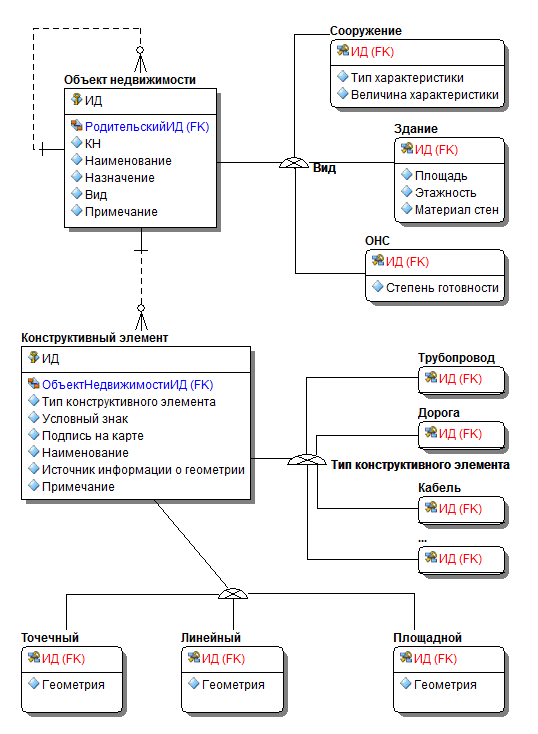 Исходные материалыПроектная документация.Разрешение на строительство.Разрешение на ввод объекта в эксплуатацию (после получения и при необходимости).Сроки выполнения работПодрядчик обязан приступить к выполнению Подготовительных работ (п. 5.1 настоящего технического задания) на следующий рабочий день после получения проектной документации и окончить в срок не более 15 (Пятнадцати) рабочих дней.Подрядчик обязуется приступить к выполнению Геодезических работ (п. 5.2 настоящего технического задания) на следующий рабочий день после получения письменного уведомления Заказчика о завершении строительства конкретного объекта работ и окончить в срок не более 10 (Десяти) рабочих дней.Подрядчик обязуется приступить к выполнению первого этапа Кадастровых работ, предусмотренных п. 5.3.1 и 5.3.2 настоящего технического задания, на следующий рабочий день после завершения Геодезических работ и окончить в срок не более 10 (Десяти) рабочих дней.Подрядчик обязуется приступить к выполнению второго этапа Кадастровых работ, предусмотренных п. 5.3.3 и 5.3.4. настоящего технического задания, на следующий рабочий день после получения Подрядчиком разрешения на ввод в эксплуатацию и окончить в срок не более 20 (Двадцати) рабочих дней.Отчет должен быть подготовлен и представлен Заказчику в срок не более чем 15 (Пятнадцать) рабочих дней после завершения выполнения работ.Отчетные материалыЦифровая модель объекта работ согласно проекту и «как построено».Технические планы для ввода объектов работ в эксплуатацию в электронном и, при необходимости (по решению Заказчика), бумажном виде. Количество экземпляров технических планов в бумажном виде определяется Заказчиком дополнительно.Технические планы для постановки создаваемых объектов недвижимости на государственный кадастровый учет и (или) регистрацию прав в электронном виде (заверенные электронной подписью кадастрового инженера). При необходимости (по решению Заказчика) указанные технические планы должны быть помещены в электронное хранилище, ведение которого осуществляется органом регистрации прав.Кадастровые выписки из ЕГРН на созданные в соответствии с Перечнем ОКС объекты недвижимости в электронном виде (заверенные квалифицированной электронной подписью уполномоченного сотрудника органа кадастрового учета). Контроль качества выполнения работ и гарантийный срокКачество выполненных работ – это выполнение работ в соответствии с действующим законодательством, договором, настоящим техническим заданием.Подрядчик несет полную ответственность за качество выполнения работ.Подрядчик обязан систематически выполнять контроль качества выполнения работ.Заказчик может проводить выборочный контроль качества выполнения работ с помощью оборудования и работников Подрядчика.Заказчик вправе уведомить Подрядчика о необходимости совместного выполнения контрольных измерений по каждому объекту работ.  Подрядчик обязан по согласованию с Заказчиком направить своих представителей вместе с необходимым геодезическим оборудованием для совместного выполнения контрольных измерений. Контрольные измерения выполняются методами спутниковых геодезических измерений и/или тахеометрической съёмки. Число контрольных точек не ограничивается. По результатам контрольных измерений Подрядчик обязан передать Заказчику журналы измерений и результаты их обработки.Заказчик может участвовать в контроле качества выполнения работ непосредственно или воспользовавшись услугами сторонних организаций.Объем и порядок участия Заказчика в контроле качества выполнения работ определяется Заказчиком дополнительно.Заказчик вправе предъявить требования, связанные с недостатками результата работы, обнаруженными в течение гарантийного срока.Гарантийный срок составляет 3 (три) года с момента приемки работ Заказчиком.Дополнительные условияПодрядчик обязан давать Заказчику необходимые пояснения (консультации) по всем вопросам, возникающим в связи с выполнением работ и (или) использованием их результатов.По требованию Заказчика Подрядчик должен направлять своих представителей для участия в совещаниях, связанных с выполнением работ.По решению Заказчика работы в отношении объектов работ могут выполняться параллельно или раздельно.ПОДПИСИ СТОРОН:Приложение № 2к Договору на выполнение кадастровых работ №___ от «__» ______ 2018 г.СМЕТАПОДПИСИ СТОРОН:№Наименование объекта работЦена, предложенная участником закупки, руб.,без учета НДС1Объекты Северного склона поселка Романтик ВТРК «Архыз». Этап 1. Пассажирская подвесная канатная дорога (ППКД) NL1.2Объекты Северного склона поселка Романтик ВТРК «Архыз». Этап 2. Горнолыжные трассы (NP1, NP2, NP3, NP4, NP1 bis).3Объекты Северного склона поселка Романтик ВТРК «Архыз». Этап 3. Система искусственного снегообразования трасс Северного склона.4Объекты Северного склона поселка Романтик ВТРК «Архыз». Этап 4. Гараж ратраков.5Объекты Северного склона поселка Романтик ВТРК «Архыз». Этап 5. Автомобильный мост. Подъездная автомобильная дорогаИтого стоимость, без учета НДСПолное наименованиеКраткое наименованиеДолжность руководителяФамилия, имя, отчество руководителяУполномочивающий документФамилия, имя, отчество главного бухгалтераУполномочивающий документОГРНИННКППНаименование банкаР/счК/счБИКОКПООКАТООКВЭДОКФСОКОПФМесто нахождения (юридический адрес)Фактический (почтовый адрес)ТелефонФаксСайтe-mailКонтактное лицо по исполнению договораЗАКАЗЧИК:АО «КСК»Место нахождения: Проспект Кирова, дом 82а, город Пятигорск, Ставропольский край, Российская Федерация, 357500Адрес для отправки почтовойкорреспонденции:Тестовская ул., 10, подъезд 1, г. Москва, Российская Федерация, 123112Тел./факс: 8(495)775-91-22/ 8(495)775-91-24ИНН: 2632100740, КПП 263201001ОКПО 67132337Платежные реквизиты:Наименование получателя: УФК по г. Москве (Акционерное общество «Курорты Северного Кавказа» л/сч 41736Э79340)р/сч 40501810445251000179 в ГУ Банка России по ЦФО БИК 044525000ПОДРЯДЧИК:Место нахождения:Адрес для отправки почтовойкорреспонденции:Тел.:Факс:Адрес электронной почты:ИНН, КППОГРН, ОКПОПлатежные реквизиты:Расчетный счет:Корреспондентский счет:БИКПОДПИСИ СТОРОН:ПОДПИСИ СТОРОН:ОТ ЗАКАЗЧИКА:ОТ ПОДРЯДЧИКА:________________ / __________________ /________________ / __________________ /М.П.М.П.№Наименование объекта работСтоимость работ, руб., без учета НДССтоимость работ, руб., с учетом НДС1Объекты Северного склона поселка Романтик ВТРК «Архыз». Этап 1. Пассажирская подвесная канатная дорога (ППКД) NL1.2Объекты Северного склона поселка Романтик ВТРК «Архыз». Этап 2. Горнолыжные трассы (NP1, NP2, NP3, NP4, NP1 bis).3Объекты Северного склона поселка Романтик ВТРК «Архыз». Этап 3. Система искусственного снегообразования трасс Северного склона.4Объекты Северного склона поселка Романтик ВТРК «Архыз». Этап 4. Гараж ратраков.5Объекты Северного склона поселка Романтик ВТРК «Архыз». Этап 5. Автомобильный мост. Подъездная автомобильная дорогаИтогоОТ ЗАКАЗЧИКА:ОТ ПОДРЯДЧИКА:________________ / __________________ /________________ / __________________ /М.П.М.П.